FEDERAZIONE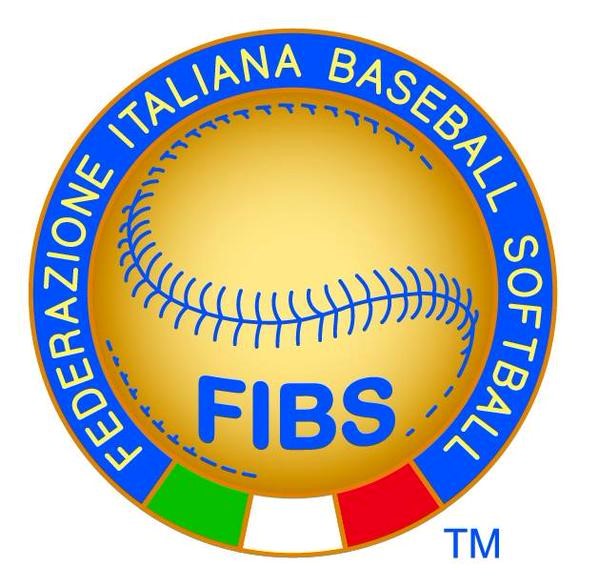 	ITALIANA	CALENDARIO	10/02/2017 10:01:39	BASEBALL	Pagina 1 di 1	SOFTBALL	STAGIONE 2017Powered by TCPDF (www.tcpdf.org) CAMPIONATO TURNO GIRONE GIRONE GIRONE FASEBaseball BV Coppa Italia Serie A Federale1ª FaseGirone D (D)Girone D (D)Girone D (D)Unica (O)GIORNATA 1B00BVDDO0111 10/06/2017   15:30	08014 GODO BASEBALL912 ANTONIO CASADIO GODO  VIA RIVALONA 5  48010 Russi (RA)B00BVDDO0111 10/06/2017   15:30	08014 GODO BASEBALL912 ANTONIO CASADIO GODO  VIA RIVALONA 5  48010 Russi (RA)B00BVDDO0111 10/06/2017   15:30	08014 GODO BASEBALL912 ANTONIO CASADIO GODO  VIA RIVALONA 5  48010 Russi (RA)08167 REDSKINS IMOLA BASEBALL08167 REDSKINS IMOLA BASEBALL08167 REDSKINS IMOLA BASEBALLB00BVDDO0112	10/06/2017   RIPOSO	08383 BC CASTENASOB00BVDDO0112	10/06/2017   RIPOSO	08383 BC CASTENASOB00BVDDO0112	10/06/2017   RIPOSO	08383 BC CASTENASOGIORNATA 2B00BVDDO0211 10/06/2017   20:30	08014 GODO BASEBALL912 ANTONIO CASADIO GODO  VIA RIVALONA 5  48010 Russi (RA)B00BVDDO0211 10/06/2017   20:30	08014 GODO BASEBALL912 ANTONIO CASADIO GODO  VIA RIVALONA 5  48010 Russi (RA)B00BVDDO0211 10/06/2017   20:30	08014 GODO BASEBALL912 ANTONIO CASADIO GODO  VIA RIVALONA 5  48010 Russi (RA)08167 REDSKINS IMOLA BASEBALL08167 REDSKINS IMOLA BASEBALL08167 REDSKINS IMOLA BASEBALLB00BVDDO0212	10/06/2017   RIPOSO	08383 BC CASTENASOB00BVDDO0212	10/06/2017   RIPOSO	08383 BC CASTENASOB00BVDDO0212	10/06/2017   RIPOSO	08383 BC CASTENASOGIORNATA 3B00BVDDO0311 01/07/2017   15:30	08383 BC CASTENASO500 CAMPO BASEBALL BONDI  VIA XXI OTTOBRE 1944 - N. 8 40055 Castenaso (BO)B00BVDDO0311 01/07/2017   15:30	08383 BC CASTENASO500 CAMPO BASEBALL BONDI  VIA XXI OTTOBRE 1944 - N. 8 40055 Castenaso (BO)B00BVDDO0311 01/07/2017   15:30	08383 BC CASTENASO500 CAMPO BASEBALL BONDI  VIA XXI OTTOBRE 1944 - N. 8 40055 Castenaso (BO)B00BVDDO0311 01/07/2017   15:30	08383 BC CASTENASO500 CAMPO BASEBALL BONDI  VIA XXI OTTOBRE 1944 - N. 8 40055 Castenaso (BO)08014 GODO BASEBALL08014 GODO BASEBALL08014 GODO BASEBALLB00BVDDO0312	02/07/2017   RIPOSO	08167 REDSKINS IMOLA BASEBALLB00BVDDO0312	02/07/2017   RIPOSO	08167 REDSKINS IMOLA BASEBALLB00BVDDO0312	02/07/2017   RIPOSO	08167 REDSKINS IMOLA BASEBALLB00BVDDO0312	02/07/2017   RIPOSO	08167 REDSKINS IMOLA BASEBALLGIORNATA 4GIORNATA 4GIORNATA 4GIORNATA 4B00BVDDO0411 01/07/2017   20:30	08383 BC CASTENASO500 CAMPO BASEBALL BONDI  VIA XXI OTTOBRE 1944 - N. 8 40055 Castenaso (BO)B00BVDDO0411 01/07/2017   20:30	08383 BC CASTENASO500 CAMPO BASEBALL BONDI  VIA XXI OTTOBRE 1944 - N. 8 40055 Castenaso (BO)B00BVDDO0411 01/07/2017   20:30	08383 BC CASTENASO500 CAMPO BASEBALL BONDI  VIA XXI OTTOBRE 1944 - N. 8 40055 Castenaso (BO)B00BVDDO0411 01/07/2017   20:30	08383 BC CASTENASO500 CAMPO BASEBALL BONDI  VIA XXI OTTOBRE 1944 - N. 8 40055 Castenaso (BO)08014 GODO BASEBALL08014 GODO BASEBALL08014 GODO BASEBALLB00BVDDO0412	02/07/2017   RIPOSO	08167 REDSKINS IMOLA BASEBALLB00BVDDO0412	02/07/2017   RIPOSO	08167 REDSKINS IMOLA BASEBALLB00BVDDO0412	02/07/2017   RIPOSO	08167 REDSKINS IMOLA BASEBALLB00BVDDO0412	02/07/2017   RIPOSO	08167 REDSKINS IMOLA BASEBALLGIORNATA 5GIORNATA 5GIORNATA 5GIORNATA 5B00BVDDO0511 23/07/2017   10:30	08167 REDSKINS IMOLA BASEBALL31 CAMPO BASEBALL COMUNALE TOZZONA  VIA PUNTA 24  40026 Imola (BO)B00BVDDO0511 23/07/2017   10:30	08167 REDSKINS IMOLA BASEBALL31 CAMPO BASEBALL COMUNALE TOZZONA  VIA PUNTA 24  40026 Imola (BO)B00BVDDO0511 23/07/2017   10:30	08167 REDSKINS IMOLA BASEBALL31 CAMPO BASEBALL COMUNALE TOZZONA  VIA PUNTA 24  40026 Imola (BO)B00BVDDO0511 23/07/2017   10:30	08167 REDSKINS IMOLA BASEBALL31 CAMPO BASEBALL COMUNALE TOZZONA  VIA PUNTA 24  40026 Imola (BO)08383 BC CASTENASO08383 BC CASTENASO08383 BC CASTENASOB00BVDDO0512	22/07/2017   RIPOSO	08014 GODO BASEBALLB00BVDDO0512	22/07/2017   RIPOSO	08014 GODO BASEBALLB00BVDDO0512	22/07/2017   RIPOSO	08014 GODO BASEBALLB00BVDDO0512	22/07/2017   RIPOSO	08014 GODO BASEBALLGIORNATA 6GIORNATA 6GIORNATA 6GIORNATA 6B00BVDDO0611 23/07/2017   15:30	08167 REDSKINS IMOLA BASEBALL31 CAMPO BASEBALL COMUNALE TOZZONA  VIA PUNTA 24  40026 Imola (BO)B00BVDDO0611 23/07/2017   15:30	08167 REDSKINS IMOLA BASEBALL31 CAMPO BASEBALL COMUNALE TOZZONA  VIA PUNTA 24  40026 Imola (BO)B00BVDDO0611 23/07/2017   15:30	08167 REDSKINS IMOLA BASEBALL31 CAMPO BASEBALL COMUNALE TOZZONA  VIA PUNTA 24  40026 Imola (BO)B00BVDDO0611 23/07/2017   15:30	08167 REDSKINS IMOLA BASEBALL31 CAMPO BASEBALL COMUNALE TOZZONA  VIA PUNTA 24  40026 Imola (BO)08383 BC CASTENASO08383 BC CASTENASO08383 BC CASTENASOB00BVDDO0612	22/07/2017   RIPOSO	08014 GODO BASEBALLB00BVDDO0612	22/07/2017   RIPOSO	08014 GODO BASEBALLB00BVDDO0612	22/07/2017   RIPOSO	08014 GODO BASEBALLB00BVDDO0612	22/07/2017   RIPOSO	08014 GODO BASEBALL